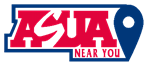 MEETING MINUTE OF ASSOCIATED STUDENTS OF THEUNIVERSITY OF ARIZONA NEAR YOU NETWORKHELD ON FRIDAY, JUNE 03, 2022 FROM 9:00 AM TO 10:00 AMTHROUGH ZOOM MEETINGSKELLIE KIRSCH CALLED THE MEETING TO ORDER AT 9:05 AM (MST)ROLL CALL-          President- Kellie Kirsch- Present-          Executive Vice President- Kris Kelley – Present-          Administrative Vice President- Madison “Madzy” LaMonica - Absent-          Administrative Assistant- Erin Sye - Present-	Kayli Hill - Advisor - Present- 	Joseph Tromnecky - Incoming Vice President - Present- 	Nicholas Kuvik - Incoming Treasurer -PresentGENERAL BUSINESSInstagram PageDiscussed setting up another Instagram Office Hour meetingDiscussed having more people posting on InstagramDiscussed using insights for InstagramWildcat Mentor Society Discussed ASUA-NY members joining Wildcat Mentor SocietyNEXT MEETING DATE AND TIMEJune 3rd, 2022, at 9:00 AM (MST)Kellie Kirsch adjourned Meeting at 9:20 AM (MST)Minute Submitted by Erin Sye